Сообщение от разработчика платформы*Теперь как правильно выставлять оценки:Оценку в журнал возможно поставить только в том случае, если в электронном курсе размещены элементы деятельности студента: задания, тесты, опросы и т.п. Пока курс не наполнен элементами деятельности - оценку в журнал поставить невозможно поскольку ее просто некуда будет ставить.Элементы деятельности студента можно поставить в курс включив режим редактирования курса (серая кнопка вверху справа на странице курса) под правами администратора или преподавателя.После того как будет включен режим редактирования в каждой секции курса появится два выпадающих меню: "добавить ресурс курса" и "добавить элемент курса". ресурс от элемента отличается тем, что элемент - оцениваемая деятельность. Поэтому Вам в элементы.Для того, чтобы не грузить лишней информацией разберемся как поставить самый простой оцениваемый тип задания - ответ вне сайта.Выбрать соответствующий элемент в соответствующей секции курса - откроется окно настроек. в этом окне необходимо дать название деятельности (например просто ИТОГОВЫ БАЛЛ) и дать краткое описание того, что вы хотите получить от студента при выполнении этого задания (описание дается в большом текстовом поле). Оба поля: название и описание являются обязательными для заполнения поскольку помечены красным цветом.После этого надо подумать стоит ли открывать и закрывать доступ к заданию студентам в определенные даты и в определенное время и включить соответствующие параметры ниже поля описания (обычно в этом нет необходимости поскольку засоряется календарь событий.В следующей опции надо выбрать максимальную оценку за задание. Обычно это 5, но система предлагает выбрать из 100.Вот собственно и все. СОХРАНИТЬ И ПЕРЕЙТИ К КУРСУ.В соответствующей секции отобразится задание 9как элемент деятельности) под названием ИТОГОВЫЙ БАЛЛ. Одновременно в журнале оценок появиться графа с соответствующим названием.Теперь как правильно ставить отметки. Дело в том, что многие преподаватели облегчают себе труд  (на самом деле усложняя его не только для себя но и для администратора) и ставят отметки непосредственно в журнале, щелкнув мышкой по ячейке напротив студента. Такая возможность предусмотрена в системе специально для ленивых российских преподавателей, не очень любящих учиться все делать правильно.Это можно делать конечно и ничего страшного не случиться разве что кроме того, что отметка будет заблокирована и изменить ее можно будет только таким же способом без возможности сделать с ней еще что-либо (а возможностей очень много). Поэтому если не преследовать цель развивать преподавателей в области освоения ИТ, то можно обойтись и тем, что ставить они отметку будут именно таким образом.Правильно так:Прямо со страницы курса из секции где расположен элемент деятельности ИТОГОВЫЙ БАЛЛ пройти на страницу задания.Не обращать внимания на текст описания задания, а посмотреть вправо вверх где расположена ссылка "нет ни одной попытки ответа" (или подобные слова).Пройти по этой ссылке. Оказавшись на странице оценивания ответов обратить внимание как она выглядит. Всего доступно два варианта отображения страницы: режим одиночного оценивания и режим быстрой оценки. В режиме одиночного оценивания каждый студент в группе отображается на отельной странице. В режиме быстрого оценивания - все на одной и преподавателю доступны выпадающие списки отметок и небольшое поле для комментариев напротив фамилии каждого студента. Предпочтительнее режим быстрой оценки.Для того, чтобы перейти в режим быстрой оценки надо включить соответствующую опцию внизу страницы поставив галочку "Перейти в режим быстрой оценки" и сохранить настройки.Можно оценивать и сохранять.В moodle оценки действительно не привязываются к датам. Объясняется это достаточно просто. В "импортной" системе образования отсутствует тотальный контроль за деятельностью преподавателя в связке "преподаватель - тарифицированная группа" и система отчетности, присущая российскому образованию. Кроме того, реализуется индивидуальные траектории обучения когда студент самостоятельно, с помощью тьютера, определяет для себя оптимальный режим обучения и учится согласно индивидуальной программе в пределах установленного срока обучения. Т.е. в импортной системе образования как таковые отсутствуют группы в том понимании "отрядов студентов" во главе со старостой которые согласно составленному расписанию занятий должны в определенный день и час прибыть на занятия и отсидеть на них в течение двух или более часов, а также, при определенных условиях, получить еще за это оценку. В российской системе образования до сих пор реализуется принцип что деятельность обучающегося должна быть оценена преподавателем с выставлением отметки в журнал каждое занятие (урок), привязанные к установленной дате в расписании. Отсюда у нас есть расписание занятий групп а не расписание занятий преподавателя. У нас, идеально, что каждый обучающийся должен получить отметку за каждое занятие (лучше урок), привязанное к определенной дате, которые и ставятся в форму журнала оценок группы.Система moodle - импортная, приспособленная для реализации поддержки процесса отечественного образования, но не управления образовательным процессом. Для управления образовательным процессом нами придумана система ProCollege. Именно она (в идеале)обеспечивает возможность реализации тотального контроля за процессом обучения в целой образовательной организации и выше. Но она не меняет самого принципа  возможности организации поддержки образовательного процесса в самой системе moodle. Эта система как имела западный подход склонный к выстраиванию индивидуальных траекторий обучения так и имеет. Кстати российское образование идет именно к этому (студент обучается сам, выстраивая режим обучения с помощью тьютера наиболее оптимально к своей жизнедеятельности, и сдавая зачеты, экзамены, контрольные, эссэ, рефераты, курсовые и т.п. экстерном в даты определенные преподавателем). ИМЕННО ПО ЭТОЙ ПРИЧИНЕ В MOODLE ВСЕ ЭДЕМЕНТЫ ДЕЯТЕЛЬНОСТИ В ЖУРНАЛЕ К ДАТАМ НЕ ПРИВЯЗЫВАЮТСЯ, А ИМЕЮТ ТОЛЬКО НАИММЕНОВАНИЕ САМОГО ЭЛЕМЕНТА (КОНТРОЛЬНА. ПРАКТИЧЕСКАЯ, ЛАБОРАТОРНАЯ И.Т.П.). Нет разницы когда группа была на занятии. Главное чтобы определенный элемент деятельности был выполнен в установленный преподавателем срок (можно дату)Именно это и надо понять прежде чем начинать работу как с Moodle так и с ProCollege Прежде всего руководителям, ответственным за организацию образовательного процесса. Этим надо руководить, а не бросать все на самотек. Это называется переход. Переход невозможен без четкого администрирования того кто и чем должен заниматься, кто и что должен освоить для грамотной работы в целой системе. Все, включая директора, должны поменять внутри себя понимание того что происходит с момента начала внедрения системы электрононго обучения. Не один человек должен этим заниматься, а все должны этим заниматься! Учиться работать в новых условиях. Необходимо изменение методического подхода ко всему процессу обучения. В том числе и к системе оценивания деятельности студента. Иначе будет только разочарование. Не получается и возникает неразбериха не потому, что дело в Moodle или в ProCollege. Не в них, а в нас. Мы не хотим принять, что надо поменять понимание того, что происходит и не пытаться старыми методами наполнить новую форму. На первоначальном этапе необходимо составить единый календарно-тематический план (КТП) для дисциплины в котором будет очень подробно определено какие занятия в цикле изучения дисциплины являются контрольными с выставление оценки за деятельность на этом занятии (например студенты должны сдать по теме (части темы) эссэ, реферат, пройти тест, выполнить решение задач, казусов, лабораторную работу и.т.п.) По количеству таких занятий поставить количество элементов деятельности студента в курсе: задание, тест, лекция, семинар, анкета, и т.п. дав им оригинальные названия. Названия должны быть краткими и понятными для студента. Краткие потому, что система в журнале оценок пытается уместить название в соответствующую графу и если название будет излишне длинным то просто его "обрежет". Оценку выполненной работы надо выставлять так как было описано в предыдущем посте. Именно в режиме быстрой оценки будет отображаться дата когда она была выставлена. В случае, если студент получил 2 и исправил оценку то значит надо снова зайти в режим оценивания (точно также как и при первичном оценивании) и поставить студенты другую оценку. Так: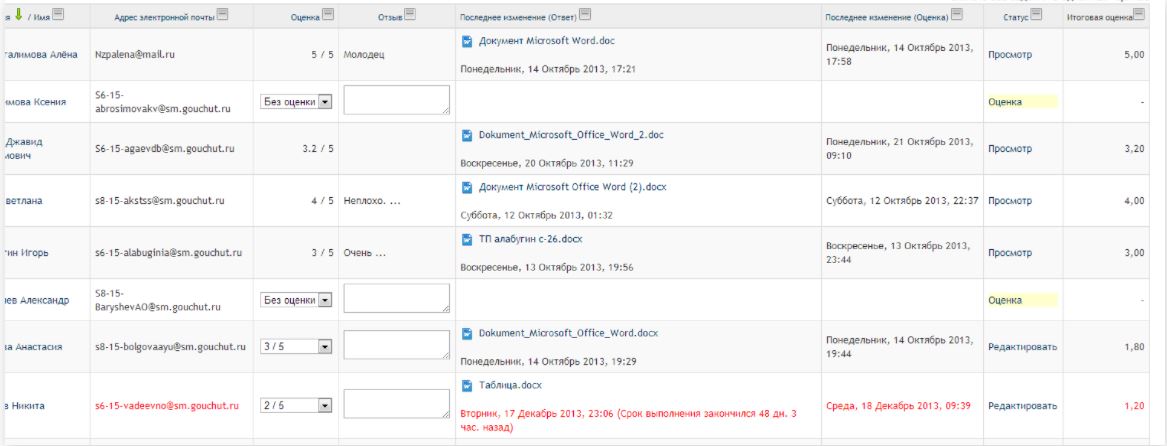 Действительно, каждый преподаватель имеет право на свободу выбора методов оценивания деятельности обучающихся. Ключевое слово - МЕТОДОВ. Но в рамках единого ФГОС и требований, предъявляемых к содержанию дисциплины, оценивание тоже должно быть стандартным хоть и разными методами, наиболее доступными и понятными преподавателем, но прежде всего понятными СТУДЕНТАМ. Заявления преподавателей: "Нам так удобней!", - несостоятельны с самого начала. Удобней должно быть не преподавателю, потому что он посчитал что это наиболее оптимально решение для проверки знаний той или иной части дисциплины (темы или части темы). Удобней и понятней должно быть студенту, поскольку он конечное звено цепи процесса обучения и весь процесс выстраивается для его удобства. Это к тому, что каждый элемент деятельности студента действительно должен быть оценен. Но сам элемент деятельности, методическое обоснование его наличия, и метода оценки деятельности студента в теме, должны быть выверены с четким пониманием того, что он вообще уместен в этом месте и именно таким методом. Это к тому, что преподаватель хоть и имеет право свободы выбора методов оценивания но он, в тоже время, должен суметь обосновать зачем это и что это даст в результате. Это к тому, что оценка деятельности студента не просто ради оценки того, что он несколько раз поднял руку на уроке и что-то сказал, а для того, чтобы оценить его работу - глубину знаний и умений в теме (модуле будет правильнее). Для этого существуют цикловые методические комиссии. Именно они должны заниматься анализом методического обоснования деятельности преподавателя в курсе. Самое трудное - составить методически правильно и грамотно построенный курс дисциплины который будет давать железобетонный результат достижения заявленных во ФГОС требований к результатам обучения в дисциплине. Надо просто открыть ФГОС, посмотреть что должно быть достигнуто в результате и согласно заявленных требований выстроить систему оцениваемых элементов деятельности, которые после их прохождения студентом подтверждали бы, что он дисциплину освоил на должном уровне. Все остальные оценки преподаватель может держать в голове или в индивидуальных записях того, что тот или иной студент отличается активностью и следовательно может быть поощрен дополнительно.Поэтому готовых рецептов здесь нет. Можно лишь натолкнуть на то как надо мыслить в новых условиях.К сожалению лично я не вижу и не имею представления как организуется процесс изучения дисциплины у Вас или у ваших преподавателей, поэтому могу лишь порекомендовать приблизительно что надо сделать.1. Открыть ФГОС или рабочую программу дисциплины и сравнить соответствие заявленных требований ФГОС по дисциплине тем требованиям. которые заявлены в программе. Если программа дисциплины не была изменена за счет вариативной части в сторону увеличения объема изучаемых дидактических единиц, то следовательно заявленные требования к результату должны соответствовать ФГОС. если была изменена то следовательно результат должен соответствовать ФГОС с увеличением требований по добавленным единицам с обоснованием необходимости достижения такого результата.2. Календарно-тематический план дисциплины должен соответствовать программе с детализацией структуры изучения тем и проверки знаний в темах оцениванием деятельности студентов в четким обоснованием необходимости использования методов и только для достижения заявленных во ФГОС (программе) результатов. Остальное - факультатив.3. Согласно рассмотренному на МЦК и утвержденному КТП преподаватель (преподаватели) должны согласовать между собой и обосновать на МЦК используемые для проверки результатов обучения методы оценивания деятельности студентов. Должны обосновать, что именно этот метод даст положительный результат обучения. Очевидно, что метод может быть реально дающим результат только после его опробации в курсе.  Поэтому это процесс исследовательский в какой то степени. Но во всяком случае проверяться должно только то, что определено ФГОС (программой) даже для того, что при известной "миграции" студентов из группы в группу они не быть шокированы вдруг предъявленными непонятными требованиями новых преподавателей при таком переходе. Меняться должны только методы.4. После того как будут определены "контрольные точки" (оцениваемая деятельность), они должны быть размещены в курсе дисциплины и быть понятны в названиях для студентов. При этом элементы оценивания можно выставлять хоть на каждое занятие (главное обосновать необходимость и договориться преподавателям если их несколько ведет курс). При этом при настройке каждого элемента деятельности ему можно давать описание в большом текстовом поле куда можно давать дополнительные сведения или определять даты. Кроме того, в настройках задания выставляются параметры доступности самого задания - дата начала выполнения и дата закрытия.5. После того как элементы деятельности будут размещены в курсе необходимо ознакомить студентов с тем. что они должны выполнить в течение курса обучения для того, чтобы быть аттестованными.6. Приступить в обучению в обычном режиме и по мере достижения студентами результата выставлять оценки. при необходимости исправлять их.Проблема еще в том. что мы никак не можем принять то. что при выставлении оценок мы должны видеть сетку журнала и поэтому многие преподаватели идут по ссылке "Оценки" и заходят в сам журнал. В этом нет совершенно никакой необходимости. В журнал можно заходить только для того, чтобы проверить наличие оценок у студентов  по тому или иному элементу деятельности в системе всех оценок за курс. оценивание можно производить со страницы самого курса как было описано в предыдущем посте. В режиме быстрой оценки будет отображено когда она была поставлена (дата) и при необходимости исправления этой оценки дата будет меняться как и сама оценка. Если же используется элемент деятельности тест можно посмотреть и количество времени которое студент затратил на его выполнение вплоть до секунд.